Nizanje – izrada duge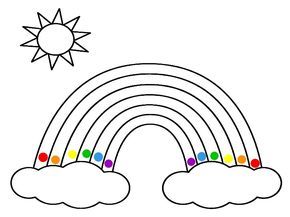 Materijal :kolaž papirvataljepilo za papirpredložak sa slikom duge i oblaka (šaljem u mailu)Postupak : Uzmite polovice crvenog, narančastog, žutog, zelenog, plavog i ljubičastog kolaž papira. Neka dijete natrga na male komadiće polovicu svakog papira (ali neka trga jedan po jedan papir da se komadići različitih boja ne pomiješaju). Neka dijete imenuje svaku boju (točkice na dugi) i pokaže prstom na dugi tu boju (ili možete vi imenovati boju i tražiti od djeteta da vam pokaže boju točkice na dugi u boji koju ste imenovali (npr. ''Gdje je crveni dio duge?'' (dijete pokaže crvenu točkicu)). Odlučite se hoćete li ispuniti dugu počevši s unutarnje ili vanjske strane, odnosno odlučite se za crvenu ili ljubičastu boju (pitajte dijete neka izabere boju.) Objasnite mu da ćete napraviti dugu od kolaž papira. Prvo neka na sitne komadiće istrga crvenu/ljubičastu polovicu kolaž papira. Neka pokuša ljepilom namazati ''stazu'' koju će prvu ispuniti papirićima, a zatim neka lijepi papiriće dok ne popuni jednu stazu. Ponovite postupak dok ne popunite sve dugine boje.Nakon toga možete na isti način ispuniti sunce žutim papirićima, a oblake vatom. Neka dijete istrga vatu na male komadiće pa je zalijepi u oblačiće. Potičite dijete na samostalnost, dajte mu jasne upute riječima, imenujte i pokazujte prstima gdje treba namazati ljepilo, zalijepiti komadiće papira i vatu, imenujte i demonstrirajte radnju (recite djetetu što da radi i pokažite mu kako). Ohrabrujte dijete i pustite ga radi samostalno u najvećoj mogućoj mjeri.Na kraju pohvalite dijete za trud i predivan rad, a rad izložite na vidljivo mjesto. 